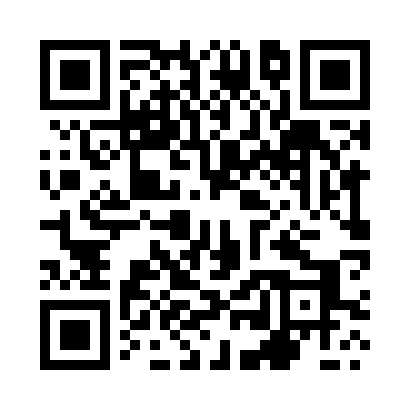 Prayer times for Cerekiew, PolandWed 1 May 2024 - Fri 31 May 2024High Latitude Method: Angle Based RulePrayer Calculation Method: Muslim World LeagueAsar Calculation Method: HanafiPrayer times provided by https://www.salahtimes.comDateDayFajrSunriseDhuhrAsrMaghribIsha1Wed2:385:0712:335:407:5910:172Thu2:355:0512:335:418:0110:213Fri2:315:0412:335:428:0310:244Sat2:275:0212:335:438:0410:275Sun2:245:0012:325:448:0610:306Mon2:204:5812:325:458:0710:337Tue2:184:5612:325:468:0910:378Wed2:184:5512:325:478:1110:399Thu2:174:5312:325:488:1210:4010Fri2:164:5112:325:498:1410:4011Sat2:154:5012:325:508:1510:4112Sun2:154:4812:325:508:1710:4213Mon2:144:4712:325:518:1810:4214Tue2:144:4512:325:528:2010:4315Wed2:134:4412:325:538:2110:4416Thu2:124:4212:325:548:2310:4417Fri2:124:4112:325:558:2410:4518Sat2:114:4012:325:568:2610:4619Sun2:114:3812:325:578:2710:4620Mon2:104:3712:325:578:2910:4721Tue2:104:3612:325:588:3010:4822Wed2:094:3412:335:598:3110:4823Thu2:094:3312:336:008:3310:4924Fri2:094:3212:336:018:3410:4925Sat2:084:3112:336:018:3510:5026Sun2:084:3012:336:028:3610:5127Mon2:084:2912:336:038:3810:5128Tue2:074:2812:336:048:3910:5229Wed2:074:2712:336:048:4010:5230Thu2:074:2612:336:058:4110:5331Fri2:064:2512:346:068:4210:53